INFORME SOBRE TRABAJADOR CONFLICTIVO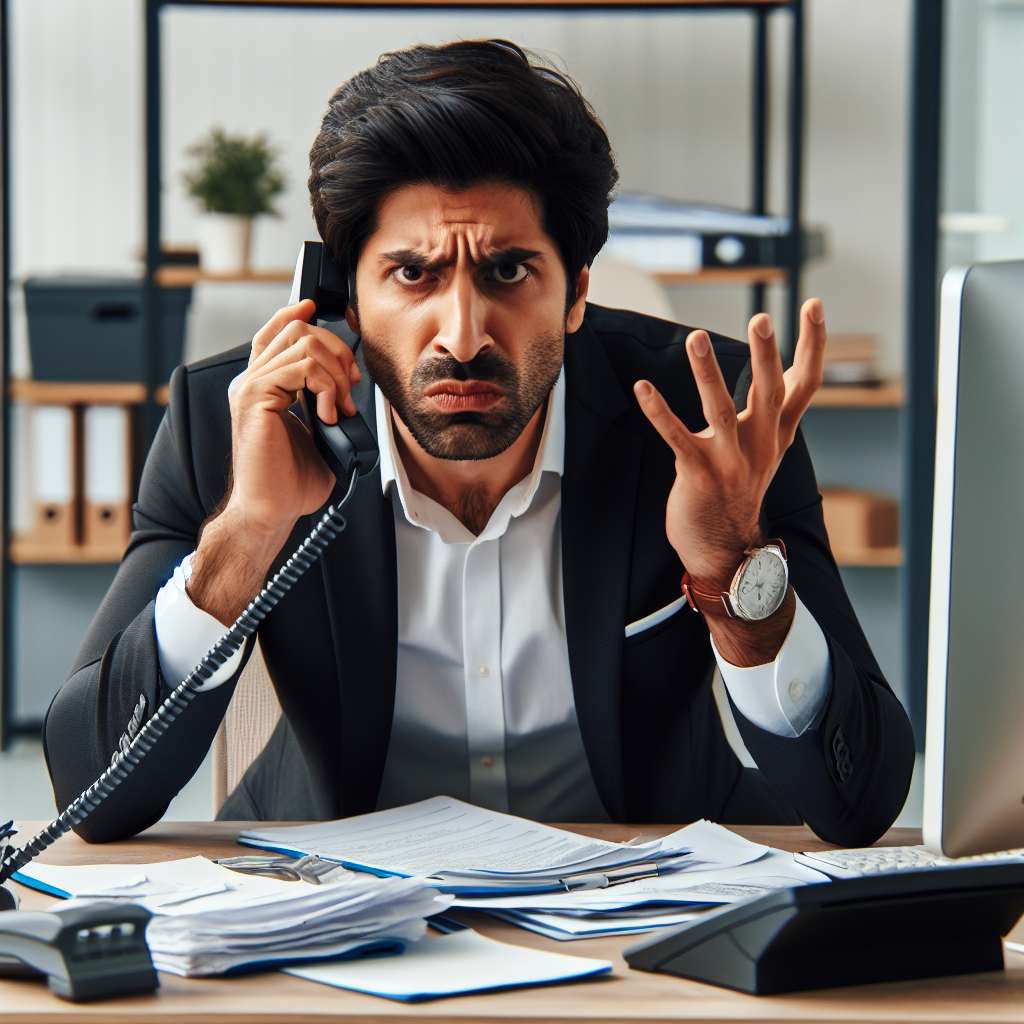 INTRODUCCIÓN

El presente informe tiene como objetivo analizar y describir la situación de un trabajador conflictivo en el ámbito laboral. Para ello, se llevará a cabo un análisis detallado de las circunstancias que rodean al trabajador en cuestión, considerando su comportamiento, actitudes y consecuencias para la organización. Asimismo, se proporcionarán posibles soluciones y recomendaciones para abordar este tipo de situaciones.

DESARROLLO

1. Características del trabajador conflictivo

El trabajador conflictivo puede presentar una serie de características que dificultan la convivencia y el adecuado desarrollo de las tareas laborales. Algunas de estas características pueden incluir:

- Frecuentes confrontaciones o discusiones con compañeros de trabajo, superiores y/o subordinados.
- Actitud negativa y pesimista hacia el trabajo y la organización.
- Incumplimiento de normas y políticas de la empresa.
- Resistencia al cambio y a las nuevas formas de trabajo.
- Baja productividad y calidad en el desempeño laboral.

2. Impacto en el ambiente laboral y en la organización

El trabajador conflictivo puede generar un ambiente laboral tenso y poco colaborativo, lo cual puede repercutir negativamente en la productividad y el clima organizacional. Algunas consecuencias de esta situación pueden incluir:

- Alto nivel de estrés y desmotivación en los demás empleados.
- Aumento de conflictos y tensiones en el equipo de trabajo.
- Descenso en la calidad del trabajo realizado.
- Incremento del ausentismo laboral.
- Deterioro de la imagen de la organización ante terceros.

3. Posibles soluciones y recomendaciones

Para abordar la situación de un trabajador conflictivo, es importante considerar las siguientes acciones:

- Establecer una comunicación abierta y honesta con el trabajador conflictivo para identificar las posibles causas de su comportamiento y encontrar soluciones conjuntas.
- Ofrecer programas de capacitación y desarrollo personal que ayuden al trabajador a mejorar sus habilidades de comunicación, resolución de conflictos y trabajo en equipo.
- Implementar un sistema de evaluación del desempeño que tenga en cuenta aspectos como el manejo de conflictos y el trabajo en equipo, de manera que se incentive al trabajador a mejorar en estas áreas.
- Proporcionar apoyo y seguimiento continuo al trabajador, ofreciendo retroalimentación constante y oportunidades para el crecimiento profesional.
- En casos extremos, considerar la posibilidad de aplicar sanciones disciplinarias, como advertencias formales o incluso la terminación de la relación laboral, en caso de que el comportamiento conflictivo no se corrija a pesar de los esfuerzos realizados.

CONCLUSIÓN

La presencia de un trabajador conflictivo puede tener un impacto significativo en el ambiente laboral y en el buen funcionamiento de la organización. Sin embargo, es posible abordar esta situación de manera efectiva a través de una comunicación abierta, la implementación de programas de capacitación y el establecimiento de medidas disciplinarias cuando sea necesario. Es importante recordar que cada situación es única y requiere un enfoque individualizado para encontrar la mejor solución.

BIBLIOGRAFÍA

American Psychological Association. (2019). Publication manual of the American Psychological Association (7th ed.). Washington, DC: Author.